Curriculum Vitae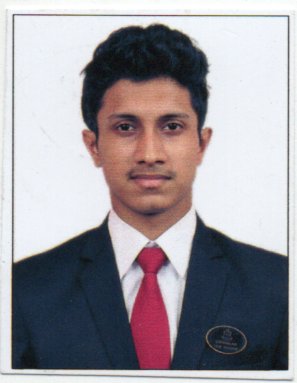 Name	:  	DIPANKAR MAITY                                                        Age	: 	20                             Date of birth	:  	27/101997                                                       Permanent Address	:  	62, Dr, MN Saha Road,                                                        		Dum Dum, Kolkata-74                                               	                                                                     Phone / Mobile	:	9051483784                                    E-mail       Id	: 	dipankarmaity432@gmail.com                                        Goals / Objective:              To achieve the top most position in my                                                     Respected department by my                                                          Skill and knowledge.Educational Qualifications:Industrial Experience:Hobbies / Interests: ● Football● Music● PhotographyLanguages known:                              SIGNATURE									DATE:	QualificationSpecialisation or SubjectsSchool / College / University / Institute & BoardYear of PassingTotal marks % / CGPAGraduation:1st Semester2nd Semester3rd Semester(It)4th Semester5th  SemesterFood ProductionF&BHousekeepingFront OfficeFood scienceCommunicationAccountsFacility ManagementInstitute of HotelManagement, CateringTechnology and AppliedNutrition, Kolkata2015 pursuing60.4%60%62.5%75.80%74.60%HSC / 12th / ___BengaliEnglishChemistryMathematicsPhysicsBiologyDum Dum Kishore Bharati High School201581%SSC / 10th / ___BengaliEnglishMathematicsPhysical scienceLife scienceHistoryGeographyDum Dum Kishore Bharati High School201379%No of Weeks / MonthsOrganisationJob ResponsibilitiesAwards / Recognition4 monthsNovotel KolkataAnd ResidencesIndustrial Trainee in 4 core departments, as well as 2weeks in Finance Department100% AttendenceSl. No.LanguageReadWriteSpeak1.EnglishExcellentExcellentVery Good2.HindiVery GoodVery GoodExcellent3.BengaliExcellentExcellentExcellent